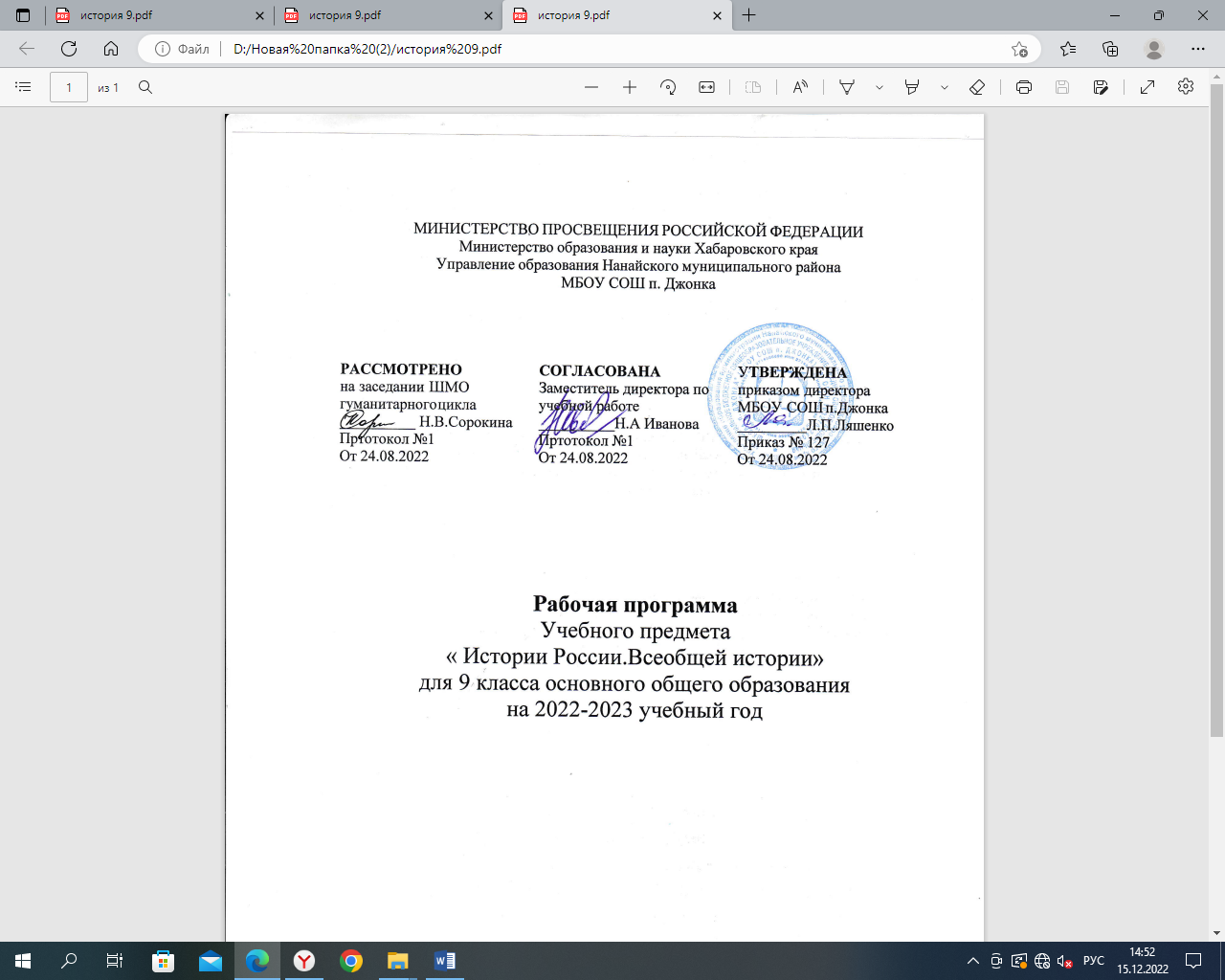 Рабочая программа по обществознаниюдля обучающихся 9 классаСоставитель: Дурягина Юлия Ивановна, учитель2022-2023уч.г.ПОЯСНИТЕЛЬНАЯ ЗАПИСКАРабочая программа по обществознанию для 9 класса составлена на основе положений и требований к результатам освоения основной образовательной программы, представленных в Федеральном государственном образовательном стандарте основного общего образования, в соответствии с Концепцией преподавания учебного предмета «Обществознание» (2018 г.), а также с учётом Примерной программы воспитания (2020 г.).УМК: Введение в обществознание: 8-9 классы, под редакцией Л.Н. Боголюбова.- М.: Просвещение, 2008; Л.Н. Боголюбов, Л.Ф. Иванова, А.Ю. Лазебникова. Рабочая тетрадь по курсу «Введение в обществознание»: 8 класс.- М.: Просвещение, 2006; ЦЕЛЬ И ЗАДАЧИ ИЗУЧЕНИЯ УЧЕБНОГО ПРЕДМЕТА «ОБЩЕСТВОЗНАНИЕ»   развитие у обучающихся понимания приоритетности общенациональных интересов, приверженности правовым принципам, закреплённым в Конституции Российской Федерации и законодательстве Российской Федерации.ЗАДАЧИ:-создать условия для социализации личности;- формировать научных представлений, которые составляют первоначальные основы нравственной, правовой  и  политической  культуры;- содействовать воспитанию гражданственности учащихся на гуманистические и демократические ценности;- развить умений ориентироваться в потоке разнообразной информации и типичных жизненных ситуациях;- развить личности в ответственный период социального взрасления, её познавательных интересов, критического мышления в процессе восприятия социальной (в том числе и правовой) информации и определения собственной позиции; развитие нравственной и правовой культуры, экономического образа мышления, способности к самоопределению и самореализации;- воспитать общероссийской идентичности, гражданской ответственности, уважения к социальным нормам; приверженности гуманистическим и демократическим ценностям, закрепленным в Конституции Российской ФедерацииМЕСТО УЧЕБНОГО ПРЕДМЕТА «ОБЩЕСТВОЗНАНИЕ» В УЧЕБНОМ ПЛАНЕВ соответствии с учебным планом общее количество времени на учебный года обучения составляет 34 часа. Недельная нагрузка составляет 1 час. ВИДЫ КОНТРОЛЯУровень знаний и умений обучающихся проверяется при помощи контрольных и самостоятельных работ,  тестирования, зачетов в соответствии с требованиями к уровню подготовки выпускников. Стартовый контроль не проводится, поскольку в Примерной программе не предусмотрены часы для повторения ранее изученного материала. Промежуточный контроль запланирован после изучения каждой темы. Последняя работа носит характер итогового контроля.СОДЕРЖАНИЕ УЧЕБНОГО ПРЕДМЕТА Человек в политическом измеренииПолитика и политическая власть. Государство — политическая организация общества. Признаки государства. Внутренняя и внешняя политика.Форма государства. Монархия и республика — основные формы правления. Унитарное и федеративное государственно-территориальное устройство.Политический режим и его виды.Демократия, демократические ценности. Правовое государство и гражданское общество.Участие граждан в политике. Выборы, референдум.Политические партии, их роль в демократическом обществе. Общественно-политические организации.Гражданин и государствоОсновы конституционного строя Российской Федерации. Россия — демократическое федеративное правовое государство с республиканской формой правления. Россия — социальное государство. Основные направления и приоритеты социальной политики российского государства. Россия — светское государство.Законодательные, исполнительные и судебные органы государственной власти в Российской Федерации. Президент — глава государства Российская Федерация. Федеральное Собрание Российской Федерации: Государственная Дума и Совет Федерации. Правительство Российской Федерации. Судебная система в Российской Федерации. Конституционный Суд Российской Федерации. Верховный Суд Российской Федерации.Государственное управление. Противодействие коррупции в Российской Федерации.Государственно-территориальное устройство Российской Федерации. Субъекты Российской Федерации: республика, край, область, город федерального значения, автономная область, автономный округ. Конституционный статус субъектов Российской Федерации.Местное самоуправление.Конституция Российской Федерации о правовом статусе человека и гражданина. Гражданство Российской Федерации. Взаимосвязь конституционных прав, свобод и обязанностей гражданина Российской Федерации.Человек в системе социальных отношенийСоциальная структура общества. Многообразие социальных общностей и групп.Социальная мобильность.Социальный статус человека в обществе. Социальные роли. Ролевой набор подростка.Социализация личности.Роль семьи в социализации личности. Функции семьи. Семейные ценности. Основные роли членов семьи.Этнос и нация. Россия — многонациональное государство. Этносы и нации в диалоге культур.Социальная политика Российского государства.Социальные конфликты и пути их разрешения.Отклоняющееся поведение. Опасность наркомании и алкоголизма для человека и общества. Профилактика негативных отклонений поведения. Социальная и личная значимость здорового образа жизни.Человек в современном изменяющемся миреИнформационное общество. Сущность глобализации. Причины, проявления и последствия глобализации, её противоречия. Глобальные проблемы и возможности их решения. Экологическая ситуация и способы её улучшения.Молодёжь — активный участник общественной жизни. Волонтёрское движение.Профессии настоящего и будущего. Непрерывное образование и карьера.Здоровый образ жизни. Социальная и личная значимость здорового образа жизни. Мода и спорт.Современные формы связи и коммуникации: как они изменили мир. Особенности общения в виртуальном пространстве.Перспективы развития общества.Для отслеживания  результатов обучения используются следующие виды контролятекущий контроль:  наблюдение, беседа, фронтальный опрос, индивидуальный опрос,  опрос в парах, практикум, самопроверка и взаимопроверка, терминологические тесты,  устные рассказы по плану, сочинения,промежуточный контроль: тематические тесты,итоговый контроль: контрольная работа.ПЛАНИРУЕМЫЕ ОБРАЗОВАТЕЛЬНЫЕ РЕЗУЛЬТАТЫ результате изучения курса обществознания (включая экономику и право) обучающийся должензнать/понимать:- основные обществоведческие термины, т.е. распознавать их в различном контексте и правильно использовать в устной и письменной речи;- называть (перечислять) изученные социальные явления и объекты или их существенные свойства;- социальные свойства человека, его взаимодействие с другими людьми;- сущность общества как формы совместной деятельности людей;- характерные черты основных сфер жизни общества;- содержание и значение социальных норм, регулирующих общественные отношения;уметь:- описывать основные социальные объекты, выделяя их существенные признаки; человека как социально-деятельное существо; основные социальные роли;- сравнивать социальные объекты, суждения об обществе и человеке, выделять их общие черты и различия;- объяснять взаимосвязи изученных социальных объектов (включая взаимодействие общества и природы, человека и общества, сфер общественной жизни, гражданина и государства);- приводить примеры социальных объектов определенного типа; социальных отношений; ситуаций, регулируемых различными видами социальных норм; деятельности людей в различных сферах;- оценивать поведение людей с точки зрения социальных норм, экономической рациональности;- решать в рамках изученного материала познавательные и практические задачи, отражающие типичные ситуации в различных сферах деятельности человека;- осуществлять поиск социальной информации по заданной теме, используя различные носители (СМИ, учебный текст и т.д.); различать в социальной информации факты и мнения;-самостоятельно составлять простейшие виды правовых документов (заявления, доверенности);- объяснять (интерпретировать) изученные социальные явления и процессы, т.е. раскрывать их устойчивые связи как внутренние, так и внешние;- давать оценку изученных социальных объектов и процессов, т.е. высказывать суждения об их ценности, уровне или назначении.использовать приобретенные знания и умения в практической деятельности и повседневной жизни для:- полноценного выполнения типичных для подростка социальных ролей;- общей ориентации в актуальных в актуальных общественных событиях и процессах;- нравственной и правовой оценки конкретных поступков людей;- реализации и защиты прав человека и гражданина, осознанного выполнения гражданских обязанностей;- первичного анализа и использования социальной информации;- сознательного неприятия антиобщественного поведения..Тематическое планирование№ Тема  Тема Глава I «Политика».  (9 часов)Глава I «Политика».  (9 часов)Глава I «Политика».  (9 часов)11Политика и власть 22Государство 33Политические режимы44Правовое государство 55Гражданское общество и государство66Тестирование по теме «Политика».77Участие граждан в политической жизни88Политические партии и движения. Международные движения99Контрольная работа по теме «Политика» .Готовимся к экзаменуГлава 2. Гражданин и государство  7чГлава 2. Гражданин и государство  7ч101Конституция Российской Федерации. Основы конституционного строя.112Права и свободы человека и гражданина 123Права и свободы человека и гражданина. Тестирование «Права и свободы человека и гражданина»134Высшие органы государственной власти РФ14Россия- федеративное государство155Судебная система РФ166Правоохранительные органы РФ177Контрольная работа по теме «Гражданин и государство» .Готовимся к экзаменуГлава 3. Основы российского законодательстваГлава 3. Основы российского законодательства181Роль права в жизни человека, общества и государства192Правоотношения и субъекты права203Правонарушения и юридическая ответственность214Гражданские правонарушения225Право на труд. Трудовые отношения236Право на труд. Трудовые отношения247Семья – под защитой закона25-268-9	Административные правонарушения2710Уголовно- правовые отношения2811Уголовно- правовые отношения2912Правовое регулирование отношений в сфере образования3013Международно- правовая защита жертв вооруженных конфликтов3114Международно- правовая защита жертв вооруженных конфликтов3215Контрольная работа по теме «Основы российского законодательства» .Готовимся к экзамену33-3416-17Итоговое повторение 